Попов Иван Иннокентьевич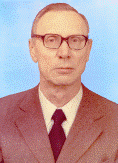      Родился в 1919 г. в России. Член-корреспондент Академии наук Республики Казахстан (1979 г.),     Доктор технических наук (1972 г.), профессор (1973), лауреат премии Совета Министерства КазССР (1989 г.) окончил Свердловский горный институт в 1942 г. по специальности «Маркшейдерское дело».     Тема докторской диссертации: «Научные основы методов предупреждения деформации бортов карьеров в Казахстане», защищена в ленинградском горном институте в 1972 г.     Производственная и научно-педагогическая деятельность:В 1942-1946 гг.- главный маркшейдер шахт и треста «Егоршинуголь».В 1946-1951 гг.- главный маркшейдер и главный инженер треста «Волчанскуголь».     В 1952-1958 гг. главный маркшейдер комбината «Свердловскуголь» и начальник отдела геолого-маркшейдерской службы и углеобогащения управления топливной промышленности Свердловского совнархоза.     В 1958-1960 гг.- доцент кафедры Карагандинского политехнического института.     В 1960-1990 гг.- заведующий кафедрой геофизики и маркшейдерского дела.     Общее количество научных публикаций – 138, в том числе 10 монографий.     Основные труды: 1) «Борьба с оползнями на карьерах» (1980 г.); 2) «Устойчивость породных отвалов» (1987 г.); 3) «Программно-управляемая система обучения с игровым моделированием» (1989 г.); 4) «Природные и техногенные основы управления устойчивостью уступов и бортов карьеров» (1997 г.).     Награжден Почетной грамотой Верховного Совета КазССР и Почетным дипломом ЦК Компартии Казахстана, Президиума Верховного Совета и Совета Министерства КазССР с занесением в Золотую Книгу почета КазССР.